1 сентября 2007 года… Воспоминания этого дня еще долго будут храниться в моей памяти. Ведь с этого дня я впервые переступила порог нашей еще старой школы, впервые познакомилась со своим первым учителем Эрдынеевой Дымиджап Чимитдоржиевной. Когда я была в 1 классе, мы учились вместе с 3 классом. Очень хорошо помню, как я впервые участвовала в НПК и заняла 3 место в Кижинге, это было очень волнительно. Помню, как мне вручали грамоту за хорошую учебу.  С младшего класса меня поддерживала моя школа, мои учителя для достижения вершин, раскрытия своих талантов и для хорошей учебы.	В 5 классе я училась в Могойтуйской школе Забайкальского края, оставив на время прежнюю. Но через год я вернулась с новым опытом и знаниями. Наш класс – везучий класс. Везучий в том, что в 2013 году мы переступили порог новой школы! Это было действительно радостное событие для всех учащихся и учителей. В этом 2017 году нашей школе исполняется ровно 100 лет! Мы с гордостью можем назвать себя юбилейным классом! И в этом же году у нас открывается новый спортивный зал, от которого захватывает дух. В старом спортивном зале учителем физкультуры работал мой дедушка Цынгуев Булат Цынгуевич, играла в волейбол и баскетбол моя мама Цынгуева Сырен-Дулма. Как мне рассказали, она была очень хорошим игроком, членом сборной команды школы.Хотя наша школа малокомплектная,мы всеми силами стараемся поддержать ее, хотим, чтобы она процветала. Нас очень мало, но мы очень дружны. Каждый год меняется состав нашего класса, и мы по-новому начинаем строить отношения. 	11 класс – самый ответственный этап, мы завершаем учебу в школе. Наступает пора подготовки к экзаменам. Нас переполняют смешанные чувства, это вызывает некую тревогу. Но мы надеемся, что справимся с волнением и успешно сдадим экзамены. Путь, который мы выберем, будет самым решающим шагом во взрослую жизнь. 	Раньше я не понимала, что эти веселые и беззаботные годы в школе так быстро пройдут… Школа действительно подарила нам свою заботу, знания и опыт, за это я хотела бы поблагодарить своих учителей и пожелать всего самого наилучшего. Дарима Дашпилова, ученица 11 класса.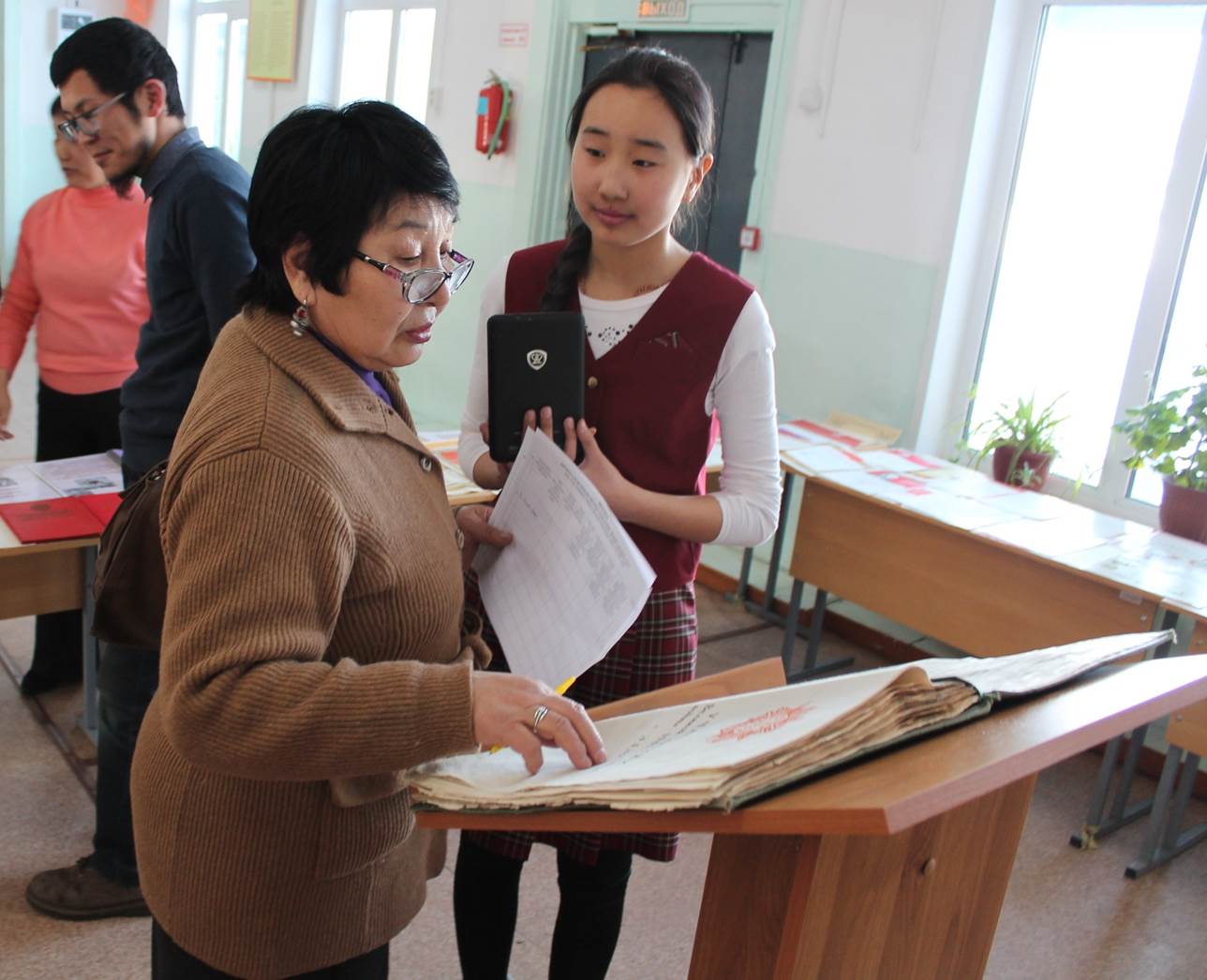 